Tukihakemus: kalatalousalan yrityksille koronavirusepidemian aiheuttaman taloudellisen tilanteen heikentymisen perusteella myönnettävä avustus – kalanjalostuksen sekä kalan vähittäis- ja tukkukaupan yrityksetViranomainen täyttää: Hakija täyttää: 13.  Yrityksen selvitys taloudellisesta tilanteesta kalatalouden osalta ennen epidemiaa (vuonna 2019):14. Selvitys yrityksen taloudellisen tilan heikentymisestä sekä suunnitelma talouden vakauttamisesta ja sen vaatimasta rahoituksesta:15.  Elinkeino-, liikenne- ja ympäristökeskus laskee myönnettävän avustuksen seuraavalla kaavalla: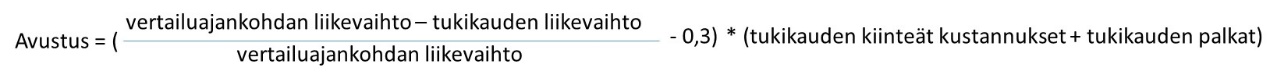 Täytä seuraavat tiedot: Vertailuajankohdan liikevaihto Tieto perustuu 	arvonlisäveroilmoituksiin (ensisijainen)	omaan ilmoitukseen (jos ilmoituksia ei ole saatavilla)Tukikauden liikevaihtoTieto perustuu 	arvonlisäveroilmoituksiin (ensisijainen)	omaan ilmoitukseen (jos ilmoituksia ei ole saatavilla)Tukikauden kustannukset16. Yrityksen hakema ja/tai saama muu julkinen tuki covid-19-epidemian vaikutusten sopeuttamiseksi:17. AllekirjoitusHakija sitoutuu noudattamaan hakemuksessa tarkoitetussa toiminnassa voimassa olevaa lainsäädäntöä sekä tukipäätökseen otettavia ehtoja ja rajoituksia.Hakija on tutustunut hakuohjeisiin ja tuntee hakemuksessa tarkoitetun toiminnan aloittamiseen liittyvät riskit. Hakija suostuu toimittamaan hakemuksen ratkaisemiseksi tarvittavat lisäselvitykset.Hakija vakuuttaa, että avustusta ei käytetä de minimis -säännöksen vastaisesti ((EU) N:o 717/2014 –asetuksen 1 artiklan a-k kohdat). Tukipäätöksen valmistelemista ja valvontaa varten elinkeino-, liikenne- ja ympäristökeskus voi tarvita tietoja eri viranomaisilta ja julkisilta rahoittajilta (esim. Finnvera). Elinkeino-, liikenne- ja ympäristökeskus voi liike- ja ammattisalaisuuksia koskevien salassapitosäännösten estämättä olla yhteydessä näihin viranomaisiin ja julkisiin rahoittajiin sekä hakemuksessa mainittuihin muihin tuen myöntäjiin hankkiakseen hakijaan ja tähän hankkeeseen liittyviä tietoja.Hakija suostuu siihen, että maa- ja metsätalousministeriö ja elinkeino-, liikenne- ja ympäristökeskukset sekä niiden valtuuttamat henkilöt ovat oikeutettuja tämän hakemuksen ratkaisemista sekä tuen maksamista, valvontaa ja seurantaa varten saamaan hakijaa koskevat tarpeelliset tiedot sekä suorittamaan valvontaa tuen saajan luona.Hakija suostuu siihen, että hakemuksessa esitetyt asiat voidaan julkistaa, ellei niitä ole erikseen luottamuksellisiksi merkitty.Allekirjoittanut vakuuttaa tässä hakemuksessa ja sen liitteissä antamansa tiedot oikeiksi ja olevansa oikeutettu hakijan puolesta allekirjoittamaan hakemuksen.
Liitteet: Hakijan oikeudellisen aseman mukaan vaadittavat pakolliset liitteet Yritykset (Oy, Ay, Ky, osuuskunta)  Tilinpäätöstiedot kahdelta edelliseltä tilikaudelta (tuloslaskelma ja tase sekä tilintarkastus- ja toimintakertomus)Yksityinen elinkeinoharjoittaja (ns. toiminimiyrittäjä) Kirjanpitolain mukaisesti laaditut tilinpäätöstiedot tai veroilmoituksen liite lomake 5 kahdelta edelliseltä tilikaudelta Selvitykset koronatilanteen vaikutuksistaLiitteet, joista käy ilmi yrityksen taloudellisen tilanteen heikentyminen: yrityksen alkuvuoden kirjanpito tai toiminimien osalta alkuvuoden kirjanpito tai muu vastaava selvitys. Tuen myöntäjä voi edellyttää myös muiden liiteasiakirjojen ja selvitysten toimittamista. ELY-keskus:Saapunut:Siirretty:1. Hakijan nimi:2. Yritys- ja yhteisötunnus:3. Hakijan kotipaikka:4. Jakeluosoite:5. Postinumero ja postitoimipaikka:6. Yhteyshenkilön nimi:7. Yhteyshenkilön sähköposti:8. Yhteyshenkilön puhelin:9. Yrityksen päätoimiala (rastita):- kalanjalostus- kalan vähittäiskauppa- kalan tukkukauppa10. Yrityksen koko (rastita henkilöstö, liikevaihto ja tase): 11. Yrityksen omistajat ja omistussuhteet:12. IBAN-tilinumero ja BIC-koodi:Liikevaihto kalataloudesta:Liiketoiminnan muut tuotot kalataloudesta (esim. muut julkiset tuet, hyljesietokorvaukset), erittele:Henkilöstökustannukset:Muut kiinteät kulut, erittele:Muut muuttuvat kulut (esim. polttoainekustannukset), erittele:Tilikauden voitto:Vertailuvuosi 2019LiikevaihtoMaaliskuuHuhtikuuToukokuuKesäkuuVuosi 2020LiikevaihtoHuhtikuuToukokuuTukikauden kiinteät kustannukset:Vuokrakulut ja muut yrityksen kulut sen omassa käytössä olevasta kiinteistöomaisuudesta:Tukikauden kiinteät kustannukset:Laite- ja esinevuokrat:Tukikauden kiinteät kustannukset:Käyttöoikeuskorvaukset:Tukikauden kiinteät kustannukset:Lisenssimaksut:Tukikauden palkatPäiväysHakijan allekirjoitus ja nimenselvennys